ΣΥΛΛΟΓΟΣ ΕΚΠΑΙΔΕΥΤΙΚΩΝ Π. Ε.                    Μαρούσι  10 –  9 – 2018                                                                                                                    ΑΜΑΡΟΥΣΙΟΥ                                                   Αρ. Πρ.: 149Ταχ. Δ/νση: Κηφισίας 211                                            Τ. Κ. 15124 Μαρούσι                                      Τηλ.: 210 8020697                                                                              Πληροφ.: Πολυχρονιάδης Δ. (6945394406)                                                                  Email:syll2grafeio@gmail.com                                      	Δικτυακός τόπος: http//: www.syllogosekpaideutikonpeamarousisou.grΠρος: Τα Μέλη του Συλλόγου μαςΚοινοποίηση:ΥΠΠΕΘΔ/νση Π. & Δ. Εκπ/σης Αττικής  Δ. Ο. Ε. Συλλόγους Εκπ/κών Π. Ε. (της χώρας)Θέμα: « Εικόνα διάλυσης & κατάρρευσης στη Δ/νση Π. Ε. Β΄ Αθήνας ». Το Δ. Σ. του Συλλόγου Εκπ/κών Π. Ε. Αμαρουσίου εκφράζοντας την έντονη δυσαρέσκεια και αγανάκτηση των συναδέλφων – μελών του σωματείου μας αναφορικά με τον τρόπο λειτουργίας των υπηρεσιών της Δ/νσης Π. Ε. Β΄ Αθήνας σε σχέση με τη διαχείριση της κάλυψης των λειτουργικών κενών σε εκπαιδευτικό προσωπικό των Δημοτικών Σχολείων και Νηπιαγωγείων της Δ/νσης και των υπηρεσιακών μεταβολών (μονίμων εκπαιδευτικών, λειτουργικές υπεραραριθμίες, αναρτήσεις λειτουργικών κενών, τοποθετήσεις αποσπασμένων εκπαιδευτικών από άλλα ΠΥΣΠΕ, ικανοποίηση αποσπάσεων εντός ΠΥΣΠΕ κ.λπ.) καταγγέλλει τους υπευθύνους της Δ/νσης Π. Ε. Β΄ Αθήνας (Δ/ντή Π. Ε. Β΄ Αθήνας και Προϊσταμένη εκπ/κών θεμάτων για τη μη τήρηση των δεσμεύσεών που ανέλαβαν κατά τη διάρκεια της συνάντησης με τα Δ. Σ. των Σ.Ε.Π. Ε. της Β΄Δ/νσης Π. Ε. Αθήνας στο πλαίσιο της παράστασης διαμαρτυρίας της Πέμπτης 6 – 9 – 2018. Συγκεκριμένα:τίποτα από όλα όσα ζητήσαμε να τηρηθούν από τους αρμοδίους της Δ/νσης Π. Ε. Β΄ Αθήνας σε σχέση με τα παραπάνω ζητήματα δεν έγιναν αποδεκτά πό την πλευρά της διοίκησης,τα λάθη και οι αβλεψίες – παραλείψεις συνεχίζονται σε ότι αφορά τη διαχείριση των υπηρεσιακών μεταβολών (π.χ. συνεχείς ανακοινοποιήσεις πινάκων με λειτουργικά κενά που επικαιροποιούνται ανά πάσα ώρα και στιγμή με πολλά από τα κενά πότε να εμφανίζονται και πότε να εξαφανίζονται, λειτουργικά κενά για τους εκπαιδευτικούς ειδικοτήτων χωρίς να αναγράφονται δίπλα οι ώρες που χρειάζεται κάθε σχολείο, τοποθέτηση εκπαιδευτικού Μουσικής στο Δημ. Σχ. Κωφών & Βαρήκοων Πεύκης χωρίς να διαθέτει γνώση νοηματικής γλώσσας  κ.ά.),για την κατάσταση σε σχέση με την τοποθέτηση των αναπληρωτών εκπαιδευτικών, (αλλά και των αποσπασμένων από άλλα ΠΥΣΠΕ), ισχύει αυτό που λέμε «κάθε πέρυσι και καλύτερα»( αναρτήσεις από την Διεύθυνση Π. Ε. Β΄ Αθήνας μέσα στα μεσάνυχτα του Σαββάτου, τρίωρες προθεσμίες για δήλωση προτιμήσεων καταμεσήμερο Κυριακής, διαρκείς «ανακοινοποιήσεις επί το ορθόν» των κενών, και ξανά πάλι άλλη δήλωση προτίμησης κ.ά.),ενώ Δ/ντές και Δ/ντριες των Δημοτικών Σχολείων της Δ/νσης Π. Ε. Β΄ Αθήνας κλήθηκαν να προσκομίσουν τα λειτουργικά κενά που έχουν στείλει και ξαναστείλει στη Δ/νση την Παρασκευή 7 – 9 – 2018 επιτείνοντας την εικόνα διάλυσης και κατάρρευσης που παρουσιάζει η Δ/νση Π. Ε. Β΄ Αθήνας την περίοδο αυτή (π.χ. οδηγίες της Δ/νσης Π. Ε. Β΄ Αθήνας προς τα Δημοτικά Σχολεία της περιοχής που αλλάζουν και αναιρεί η προηγούμενη την επόμενη από ημέρα σε ημέρα, μη έγκαιρη ενημέρωση των σχολείων σχετικά με των αριθμό των αιθουσών και τμημάτων που μπορούν να λειτουργήσουν το τρέχον σχολικό έτος – περίπτωση 18ου Δημ. Σχ. Αμαρουσίου κ.ά.) . Κι όλα αυτά για να παρουσιαστεί μια ψευδής εικόνα «κανονικότητας» ενόψει του πρώτου κουδουνιού στις 11 – 9 – 2018. Αναρωτιόμαστε αλήθεια αν πριν δύο χρόνια που συνέβησαν τα ίδια, υπήρχε η επίκληση από την πλευρά του Δ/ντή της Δ/νσης Π. Ε. Β΄ Αθήνας της «απειρίας» (την περίοδο που είχε πρωτοαναλάβει τα καθήκοντά του), σήμερα δύο χρόνια μετά ποια είναι η δικαιολογία;  Οι διαδικασίες που ακολουθούνται από την Διεύθυνση Π. Ε. Β΄ Αθήνας, είναι παντελώς απαξιωτικές απέναντι στους συναδέλφους εκπαιδευτικούς, και αντανακλούν ξεκάθαρα το πνεύμα των αντιεκπαιδευτικών αναδιαρθρώσεων των τελευταίων πολλών χρόνων, που μεταξύ άλλων προσπαθούν να επιβάλουν στην εκπαιδευτική κοινότητα και την κοινωνία ευρύτερα, μέσω των λεγόμενων ελαστικών εργασιακών σχέσεων, την λογική των εκπαιδευτικών – εργαζόμενων πολλών ταχυτήτων. Εξυπηρετούν παράλληλα το κυβερνητικό αφήγημα της κανονικότητας «με όλους τους εκπαιδευτικούς από την πρώτη μέρα στα σχολεία», πράγμα που είναι για ακόμη μια χρονιά παντελώς ψευδές και ανυπόστατο, αφού για μια ακόμα σχολική χρονιά δεν υπάρχουν μόνιμοι διορισμοί εκπαιδευτικών.  Και αν τα στελέχη της εκπαίδευσης πρέπει να είναι σε «24ωρη βάση stand buy», όπως δηλώθηκε από τον Δ/ντή Π. Ε. Β΄ Αθήνας  κατά την διάρκεια της τελευταίας παράστασης διαμαρτυρίας (6 – 9 – 2018) στην έδρα της Διεύθυνσης από τα εκπαιδευτικά σωματεία της περιοχής, ο αναπληρωτής συνάδελφος που πρέπει να ζήσει με το τελευταίο ταμείο ανεργίας των 360 ευρώ, μέχρι να πληρωθεί στις 10 του Οκτώβρη, γιατί θα πρέπει άραγε να εμπαίζεται με αυτόν τον τρόπο;Θεωρώντας ότι οι Δ/νσεις Π. Ε. της χώρας και ιδιαίτερα η Δ/νση Π. Ε. Β΄ Αθήνας είναι παντελώς ανέτοιμες να διαχειριστούν το εύρος των υπηρεσιακών μεταβολών των εκπαιδευτικών και των μαζικών προσλήψεων και τοποθετήσεων αναπληρωτών  της περιόδου αυτής ΚΑΤΑΓΓΕΛΛΟΥΜΕ για άλλη μια φορά τις αντιλαϊκές – αντιεκπαιδευτικές πολιτικές που εφαρμόζονται από την κυβέρνηση στο χώρο της Δημόσιας Εκπ/σης και διεκδικούμε ΜΑΖΙΚΟΥΣ ΜΟΝΙΜΟΥΣ ΔΙΟΡΙΣΜΟΥΣ ΕΚΠ/ΚΩΝ τώρα και σύννομες και χωρίς πίεση χρόνου υπηρεσιακές μεταβολές για όλους τους  εκπαιδευτικούς (μόνιμους και αναπληρωτές). Ύστερα από τόσα λάθη και παραλήψεις στη διαδικασία της τοποθέτησης των αναπληρωτών εκπαιδευτικών ζητάμε την επανάληψη της διαδικασίας με την επανακοινοποίηση όλων των λειτουργικών κενών. Το ίδιο να γίνει και στις περιπτώσεις των υπηρεσιακών μεταβολών των μονίμων εκπαιδευτικών (λειτουργικές υπεραριθμίες – αποσπάσεις εκτός και εντός), όπου υπάρχουν ενστάσεις – αιτήσεις θεραπείας από τους μόνιμους συναδέλφους. Καλούμε το Δ. Σ. της Δ. Ο. Ε. να επιληφθεί του συγκεκριμένου θέματος και τους Συλλόγους Εκπ/κών Π. Ε. της Β΄ Δ/νσης Π. Ε. Αθήνας να προχωρήσουμε από κοινού σε νέα παράσταση διαμαρτυρίας για τα παραπάνω ζητήματα στην έδρα της Δ/νσης Π. Ε. Β΄ Αθήνας και στο ΥΠΠΕΘ.  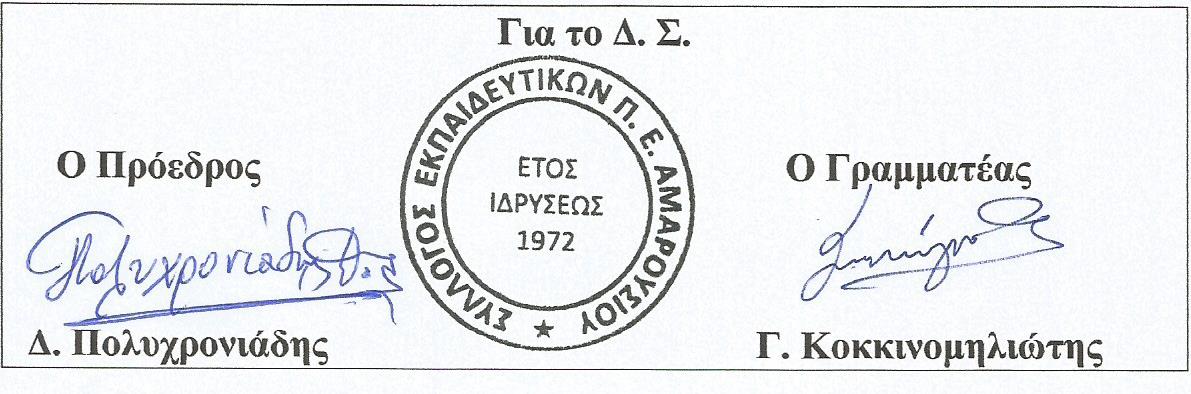 